Инструкция по установке экземпляра программного обеспечения «WebPower — мобильное приложение для бронирования жилья в поездках (версия iOS)», предоставленного для проведения экспертной проверкиЭтап 1. Требования для запуска ПО.Наличие смартфона, подключенного к сети Интернет.Рекомендуемые минимальные системные ресурсы на смартфоне:macOS последних версийXcode 14Этап 2. Установка и запуск приложения.1. Распаковать архив (1sut0chn0)2. Открыть файл sutochno.xcodeproj3. Дождаться пока загрузятся все необходимые библиотеки из интернета4. Убедиться, что стоит корректный  BundleID и команда (как на скриншоте)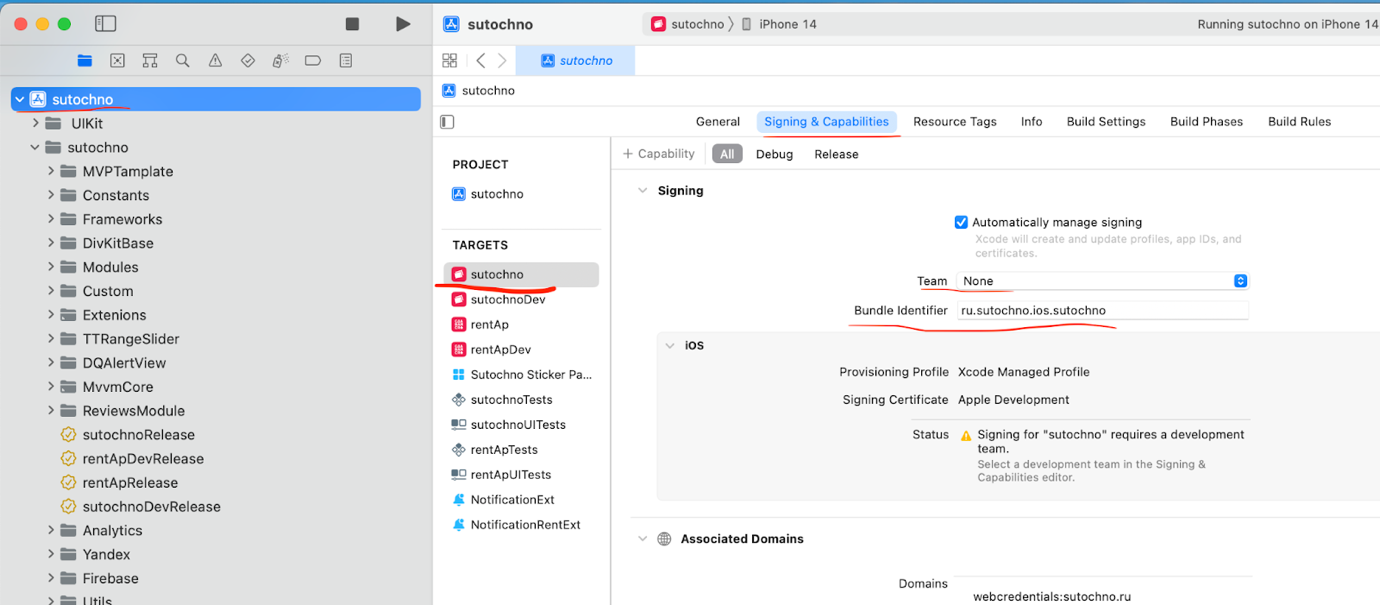 Выбрать симулятор (на скриншоте iPhone 14)Нажать кнопку Play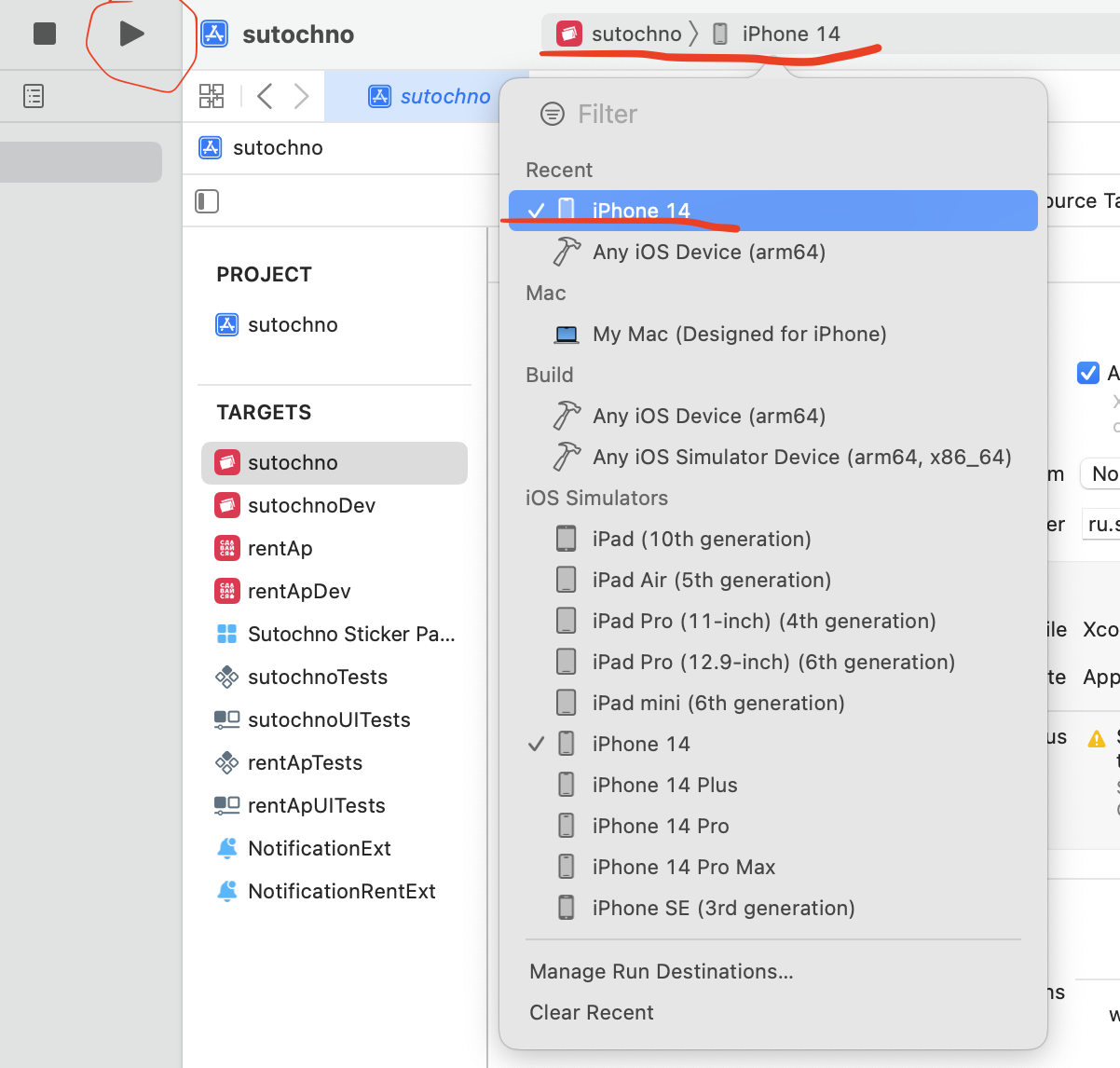 7. Запустится симулятор, в нем - приложение.Контактная информацияЕсли в процессе разворачивания проекта возникли сложности, можете обратиться по следующим контактным данным:Георгий Тимошин, iOS Team Lead компании Суточно.руtelergam: @staticsealedabstractmobile: +79176256998